W związku ze zgłoszeniem udziału do przystąpienia do egzaminu radcowskiego w 2024 roku przekazuję w załączeniu:1) kopię orzeczenia potwierdzającego niepełnosprawność w rozumieniu ustawy z dnia 27 sierpnia   1997 r. o rehabilitacji zawodowej i społecznej oraz zatrudnianiu osób niepełnosprawnych 
(Dz.U. z 2020 r. nr 127 poz.426, z późn.zm.), w okresie przeprowadzania egzaminu;2) zaświadczenie lekarskie stwierdzające wynikające z niepełnosprawności trudności w wykonywaniu w toku egzaminu radcowskiego czynności technicznych, takich jak:a)  odczytywanie tekstu,b)  zapisywanie rozwiązań zadań odręcznie lub przy użyciu sprzętu komputerowego,c)  obsługa sprzętu komputerowego - wystawione przez lekarza specjalistę właściwego ze względu na charakter niepełnosprawności;3) oświadczenie o wyrażeniu zgody na przetwarzanie danych osobowych, o których mowa w pkt 1 i 2.Wyrażam zgodę na przetwarzanie moich danych osobowych, o których mowa w pkt 1 i 2, dla potrzeb niezbędnych do realizacji celów związanych z przeprowadzaniem egzaminu radcowskiego. Zgoda może zostać w dowolnym momencie wycofana. Wycofanie zgody nie wpływa na zgodność 
z prawem przetwarzania, którego dokonano na podstawie zgody przed jej wycofaniem.Wiem, że podstawą do wydłużeniu czasu trwania każdej części egzaminu radcowskiego, 
jest spełnienie łącznie warunków o których mowa w § 9 ust. 3 rozporządzenia Ministra Sprawiedliwości z dnia 17 grudnia 2013 r. w sprawie przeprowadzania egzaminu radcowskiego 
(Dz. U. z 2016 r. poz. 116 i z 2023 r. poz. 1548). Oświadczam, że zapoznałam/łem się z treścią informacji o przetwarzaniu danych moich danych osobowych zawartych w klauzuli informacyjnej i związanym z tym prawach.…………………………………………………							data i  czytelny podpis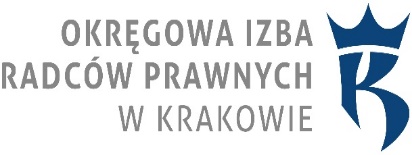 Oświadczenie o wyrażeniu zgody na przetwarzanie danych osobowych dla zdających będących osobami niepełnosprawnymiimię i nazwiskoadres do korespondencjitelefon kontaktowye-mail